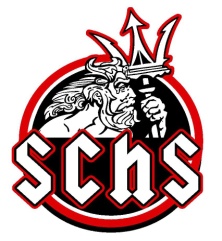 SUPPORT SCHS BOY’S BASKETBALL 2016/2017 SEASONADOPT-A-PLAYER PLEASE HELP SUPPORT THE SAN CLEMENTE BOYS BASKETBALL TEAM THIS SEASON BY ADOPTING A PLAYER (ME!)TERMS OF ADOPTION:Select player(s) on the SCHS Boys Basketball roster (Freshman, Sophomore, JV and/or Varsity)Select the ‘Adoption Donation Level’ Hand deliver or mail your completed form and donation to the player (player will deliver to program coordinator)Receive your official SCHS HOOPS souvenir program and additional item(s) matching your sponsorship level (refer to adoption donation levels) ADOPTION DONATION LEVELSOPTION #1:	$50 Donation	Your name printed in the HOOPS Program under my name 		A souvenir copy of Game ProgramOPTION #2:	$100 Donation	Your name printed in BOLD in the program under my name A souvenir copy of Game Program and Triton T-ShirtOPTION #3:   	$150 Donation	Your name printed in BOLD in the Program under my name A souvenir copy of Game Program, Triton Polo shirt, and sweatshirtOPTION #4	Any Donation	Sponsor name printed under my name in Game Program		We will gladly accept ANY donation to the programPlease print clearly and mail to: _____________________________________________	(If mailed, Player to complete)Check remitted to:  SCHS 3-Point Club     Deadline: October 27, 2016Player adopted: _________________________Team:  F  S   JV   V          Option #: ______	(Circle One)	 	Sponsor Name: __________________________________________________________							(Print Name to appear in Program)Sponsor Contact Info: _____________________________________________________	(Phone/Email Address)T-Shirt Size(Circle)   			Adult:  S	M  L	XL  XXL  (Check box to ‘Opt Out’ of Shirt/Polo) Men’s Nike Polo Shirt (Circle)	Adult:  M  L 	XLSweatshirt Size			Adult:  S  M  L  XLPlease note that the Constitution of the State of California requires that we provide a public education to you free of charge. Your right to a free education is for all school/educational activities, whether curricular or extracurricular, and whether you get a grade for the activity or class.  Subject to certain exceptions, your right to a free public education means that we cannot require you or your family to purchase materials, supplies, equipment or uniforms for any school activity, nor can we require you or your family to pay security deposits for access, participation, materials, or equipment.Not printed at CUSD or SCHS expense